Ab dem 21. November wird dann wieder donnerstags um 17 Uhr für das Krippenspiel Heiligabend geübt.Wo?  Bei uns im Gemeindehaus, Breslauer Str. 39 AEs gibt eine tolle Geschichte; es wird gesungen, gemalt und gebastelt!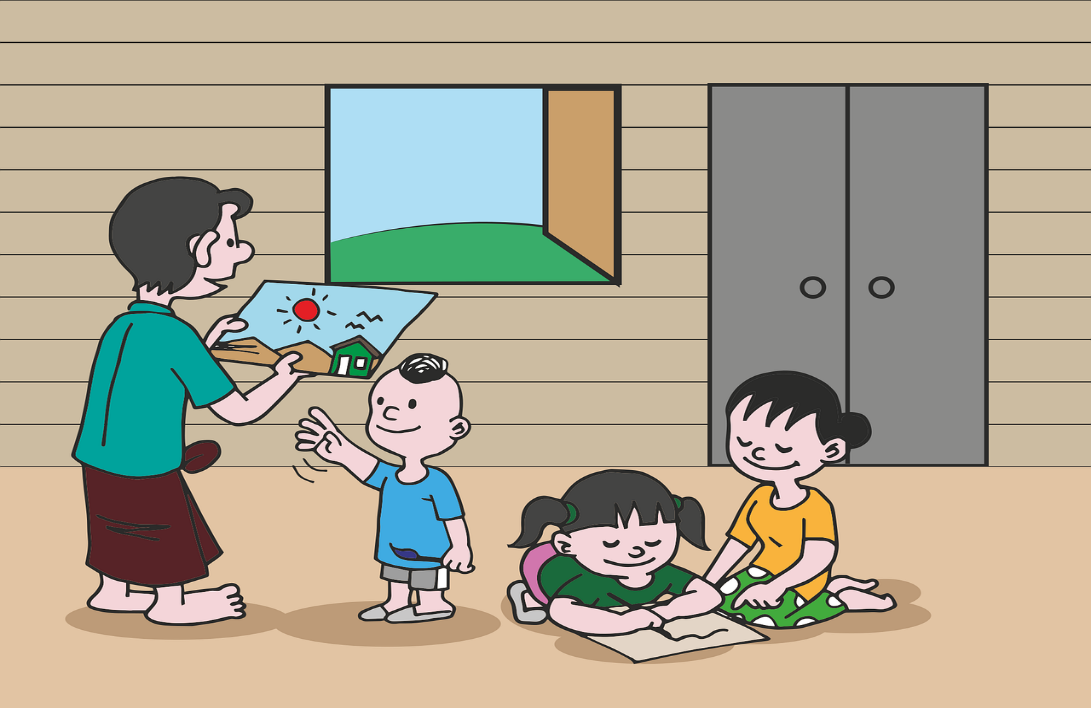 Eine Anmeldung ist nicht notwendig. Möchtest Du einen Freund / eine Freundin mitbringen? Gar kein Problem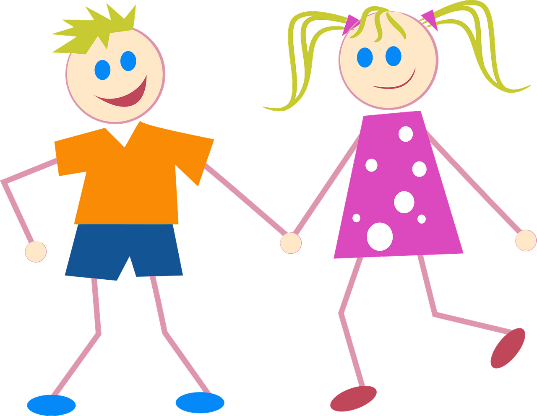 Wir freuen uns auf Dich / Euch!!!Dein Kindergottesdienst-Team